Joe Camel Jr.July 31, 1952 – November 23, 2012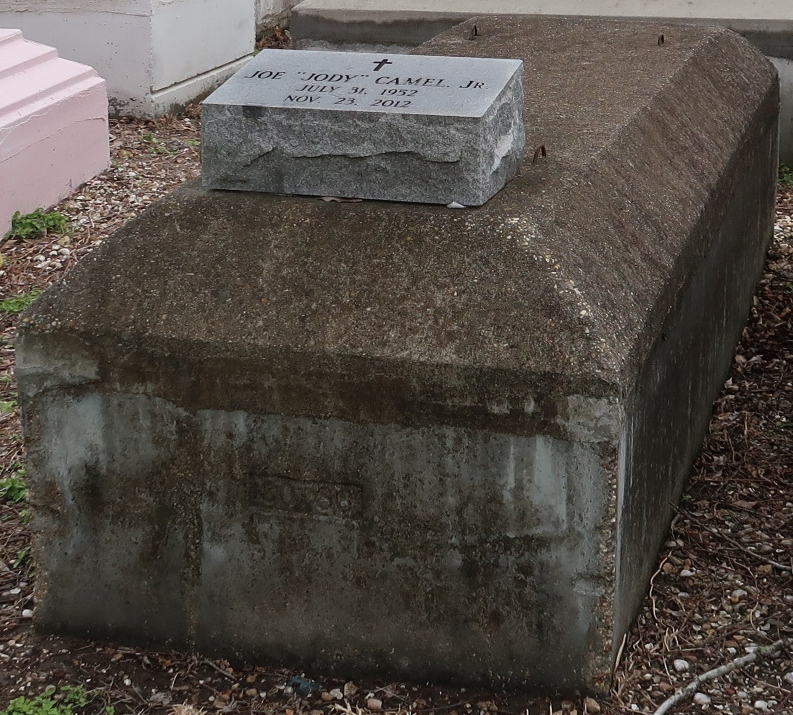 Joe Or Jody Camel Jr, 60   Joe "Jody" Camel Jr. departed this earthly life and entered into eternal on Friday November 23, 2012 at University Hospital of New Orleans, LA.  Son of the late Addie and Joseph Camel Sr. A devoted friend of Norma E. Haley. Loving father of Dredrick Rainer. Brother of Joe Henderson, Royal Camel, daisy Camel, Velma Ellis, and Grace Green. Also survived by 3 grandchildren, a host of nieces, nephews, other relatives and friends. A native and resident of Lutcher, LA. Age 60 yrs.
   Relatives and friends of the family, also pastors, officers, and members of the King David Baptist Church of Lutcher, LA., Employee of Southeast LA War Veteran Home, and all neighboring churches are invited to attend the funeral services on Saturday December 1, 2012 at 11:00 AM at King David Baptist Church 2329 King Ave. Luther, LA. Rev. Fredinand Wallace Jr. officiating. Interment in Western Cemetery of Lutcher, LA. Visitation will be at the above name Church from 9:00AM until service time.  Bardell's Mortuary of Mt. Airy, LA. in Charge. Information: 985-535-6837Times-Picayune, The (New Orleans, LA)Friday, November 30, 2012